Физическая культура.                                 15, 17 апреляТема : Прыжки в длинуПродолжай  выполнять зарядку каждое утро!  Выполняй упражнения для развития прыгучести (Прыжки на скакалке 30 раз) Тренируйся и выполняй прыжки в длину с места по образцу: а) Подготовка к отталкиваниюб) отталкиваниев) полётг) приземление (строго на две ноги!) 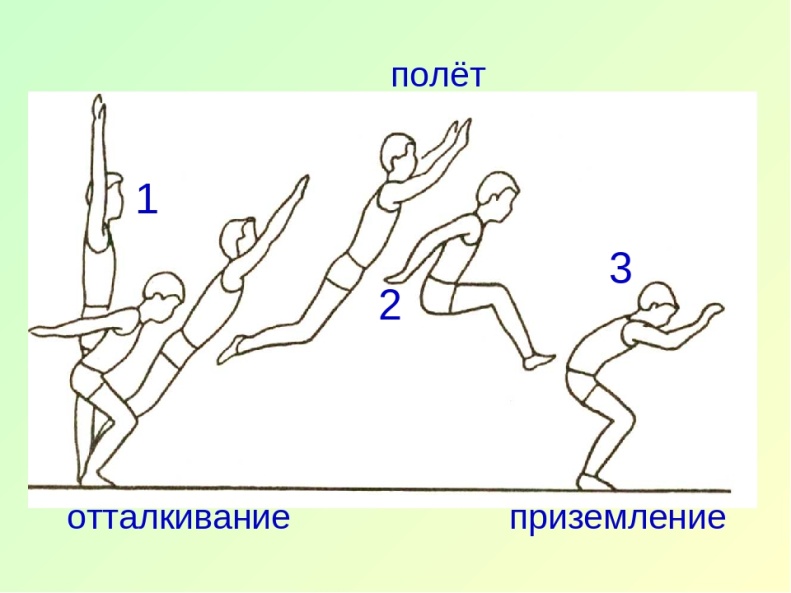 4. Сделай фото: прыжки на скакалке.! Тренируйся прыжкам в длину с места, на следующей неделе проведём контрольные прыжки